Fiche d’inscription stage féminin                                                                            Le 14 mai 22  A la FouillouseNom du club : Responsable :Retour avant le 12/05/22. Repas partagé, prévoir un plat sucré ou salé.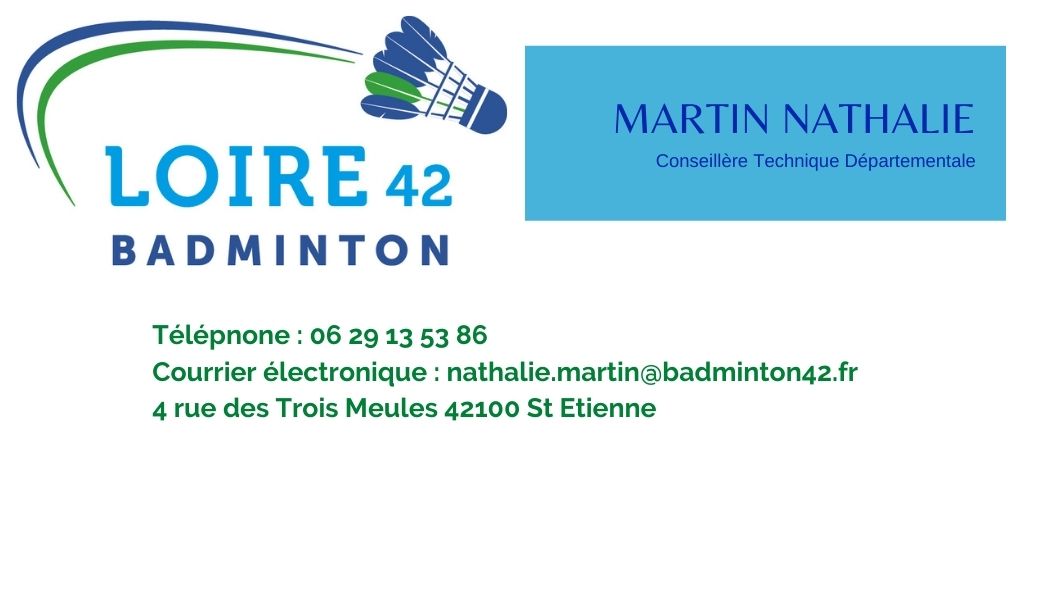 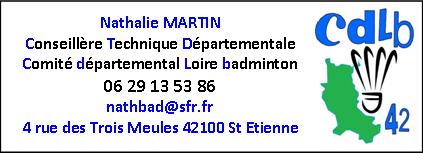 NOMPRENOMCatégorieSucréSalé